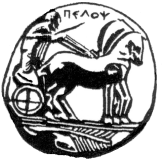 ΠΑΝΕΠΙΣΤΗΜΙΟ  ΠΕΛΟΠΟΝΝΗΣΟΥΣΧΟΛΗ ΚΑΛΩΝ ΤΕΧΝΩΝΤΜΗΜΑ ΘΕΑΤΡΙΚΩΝ ΣΠΟΥΔΩΝΒασιλέως Κωνσταντίνου 21 & Τερζάκη211 00   ΝΑΥΠΛΙΟΤηλ.:27520 96127, 129fax:27520 96128Ιστοσελίδα: http://ts.uop.gr/e-mail: ts-secretary@uop.gr              tmima_theatrikon_spoudon@uop.grΔελτίο Τύπου- ΠρόσκλησηΑγαπητές/οί,      Η Κοσμήτωρ της Σχολής Καλών Τεχνών και Πρόεδρος του Τμήματος Θεατρικών Σπουδών του Πανεπιστημίου Πελοποννήσου Καθηγήτρια Άλκηστις Κοντογιάννη έχει τη χαρά να σας προσκαλέσει  στην εκδήλωση με τίτλο:2ος Κύκλος: ΜΕΓΑΛΟΙ  ΗΘΟΠΟΙΟΙ - ΔΙΑΛΟΓΟΙκαι καλεσμένο τον διακεκριμένο ηθοποιό & σκηνοθέτη ΝΙΚΗΤΑ ΤΣΑΚΙΡΟΓΛΟΥ την Τρίτη 8 Απριλίου 2014  στις 18.30 μ.μ.    στα ΚΕΝΤΡΙΚΑ ΔΙΔΑΚΤΗΡΙΑ, Αίθουσα «Λήδα Τασοπούλου», 18.30 στο ΝαύπλιοΗ Κοσμήτορας της Σχολής Καλών Τεχνών&Πρόεδρος του Τμήματος  Θεατρικών Σπουδώντου Πανεπιστημίου ΠελοποννήσουΚαθηγήτρια Άλκηστις Κοντογιάννη